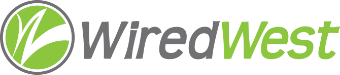 WiredWest Executive Committee Meeting AgendaDate / time: Wednesday, May 3, 2017 6:00 PMLocation / address: Hampshire Council of Governments, 99 Main Street, Northampton, MAApprove minutes of previous meeting – April 26Regional Broadband Solution  Bylaw amendment: rules for towns rejoining WiredWest or joining for the first time. Proposal that they make up any dues which were assessed when they were not members.Contract with HG&E – brainstorming session on terms which should be included.MBI/EOHED updateCommittee UpdatesReview other ongoing work, including meetings, conference callsOther business which could not be reasonably foreseen within 48 hours of meetingSet next EC meeting